FORMATTING INSTRUCTIONS FOR JOB SPECIAL PROVISIONSHeading Shall be First Letter Capitalized and Underlined  (Arial 11 Font)1.0  Paragraphs.  Paragraph number (1.0, 1.1, 1.2, etc), then TWO SPACES, then the paragraph title followed by a period, then another TWO SPACES, then begin the text of the paragraph.1.1  Paragraph number and paragraph title should be BOLD.1.2  Put a blank line between each paragraph.2.0  Fonts.  Use Arial 11 font, single-spaced.  For Microsoft Word users, use tables when necessary.3.0  Page Settings.  Use margins of 1" left and right, 1" top and 0.5" bottom.  All text should be fully justified.4.0  Rule.4.1  When referencing a Missouri Standard Specification Section number, use Sec # (ex. Sec 401.2).  Example.   (This work shall be in accordance with Sec 301.)  Do not include the phrase “of the Missouri Standard Specifications.”4.2  When referencing a Job Special Provision number while in the JSP as follows: Example.  (The contractor shall follow the test methods described in section 5.1 of this provision.)5.0  This Document.  This document is formatted using the instructions contained herein.  It may be of value as a quick visual reference.Make Sure the next JSP contains the “Heading 1” Style: 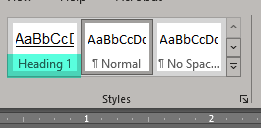 